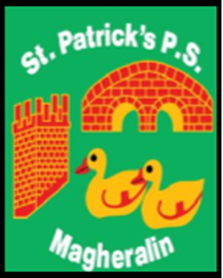 11th January 2024Dear Parent/ GuardianYou will be aware from recent media coverage of ongoing industrial action by a number of Unions, that strike action is planned for next week, and possibly beyond, across various professions in the public sector.School has been informed that NASUWT, INTO and UTU, NEU and NAHT Teaching Unions have stated their intention to call on their members to participate in strike action on Thursday 18th November 2024. These trade Unions have confirmed that this is a FULL DAY of strike action. Consequently, teaching staff will be unavailable for work on Thursday 18th January and school will be closed for students on Thursday 18th January.If there is any change to this action I will be in contact as soon as I am notified. Thank you for your continued patience and understanding.Yours sincerely,Mrs M McGrath                                                                                                                  Principal